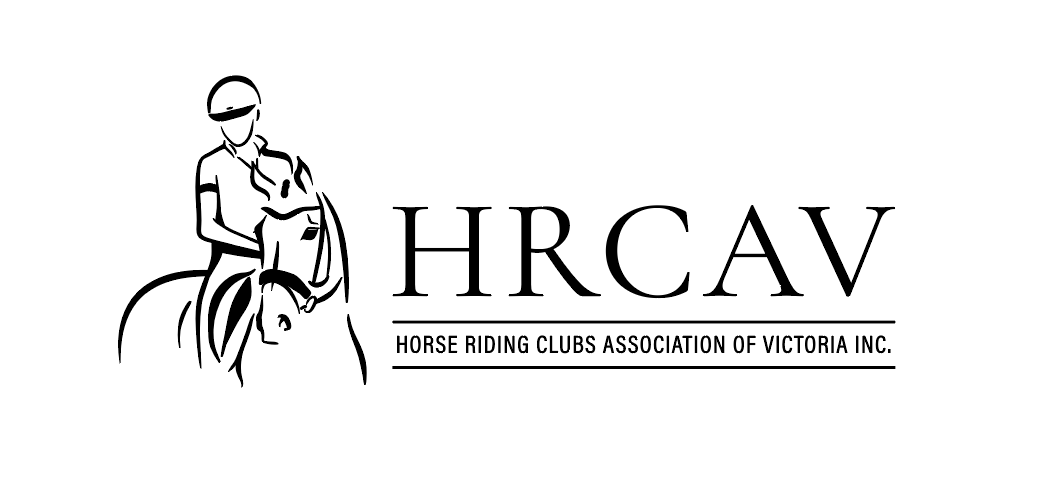 COVIDSAFE PLAN FOR HRCAV CLUBSThe COVIDSafe Plan for HRCAV Clubs has been developed to support Clubs to run COVIDSafe events and activities in line with any restrictions and to prepare for a suspected or confirmed case of coronavirus (COVID-19) at the venue.In order to assist compliance with public health directions:All HRCAV Clubs must complete a COVIDSafe Plan. Your CovidSafe Plan must be reviewed regularly to ensure compliance with current restrictions.You must comply with a request to present or modify your COVIDSafe Plan, if directed to do so by the HRCAV, an authorised Govt Officer or Worksafe inspector. How to develop your COVIDSafe PlanUnderstand your responsibilities. While most government restrictions which affect our activities have been rescinded you still need to take steps to provide a CovidSafe environment. Key areas to cover in your planSocial distancing. What steps will you take to avoid unnecessary gatherings? Enclosed spaces: What steps will you take to avoid unnecessary use of enclosed spaces? If enclosed spaces are used, how will you ensure there is sufficient ventilation?Hygiene. How will you encourage participants to follow good personal hygiene practices? What cleaning programs will you implement to maintain cleanliness of common areas? Symptomatic participants. What steps will you take to limit the likelihood of a symptomatic participant attending your activity? What action will you take if a participant presents with symptoms?.HRCAV CLUB SAFETY PLANSuggested risk mitigation strategies are included. Strategies shown in bold type are compulsory.Draw a line through suggested processes which will not be implemented. Add further detail or additional processes in the space provided.To be completed by HRCAV Clubs which conduct activities or events.Copies to be provided to all members of the Organising/Club Committee.Volunteers to be briefed on CovidSafe Plan/requirements.Your Event Safety Plan must be provided to the HRCAV, Govt Authorised Officer or WorkSafe upon requestSOCIAL CONTACTFACE MASKS GOOD HYGIENECOVID SYMPTOMSAVOID INTERACTIONS IN ENCLOSED SPACESADDITIONAL CONSIDERATIONSPOSITION DESCRIPTION - COVID SAFETY OFFICEROVERVIEWTo keep HRCAV safe for participants, members, parents, volunteers, coaches, officials and spectators, and to ensure the safety of the wider community HRCAV strongly supports the appointment of a Club COVID Safe Officer. The COVID Safe Officer will be of assistance in implementing a safe return to HRCAV activities.It is recommended that this role is a ‘stand-alone’ role, however, can be combined with other duties that do not restrict the duties of the COVID Safe Officer.SCOPE OF POSITIONAim: To ensure HRCAV remains safe for all members.Role: The COVID Safe Officer is responsible for implementing the club Covid Safety Plans (rallies and events) and to ensure that all the actions outlined are in place prior to an activity commencing.NOTE: It is not the role of the COVID Safe Officer to write or develop a Covid Safety plan. That is the role of the club committee, however it would be reasonable to expect the COVID Safe Officer will have input into the development of the plan.Extent: This role extends to all activity undertaken by the club: Rallies, Events, all other riding activity, and all non-riding activities including working bees. The club committee may appoint one or more COVID Safe Officers to ensure a presence at all activity. The COVID Safe Officer can delegate duties as required.Reports to: Club Committee.EXPERIENCE REQUIREDMust be able to maintain an understanding of the club Covid Safety Plan as amended from time to time to reflect HRCAV template plans and state government requirements.DUTIES:To ensure the club COVID Safety plan is in place and kept up to date.To attend event to monitor the implementation of the COVID Safety plan.Report instances of non-compliance to the committee. Committee is to deal with evictions of people who refuse to comply.Implement mandatory exclusion, that is, people who are displaying symptoms of being sick must be directed to leave the premises immediately.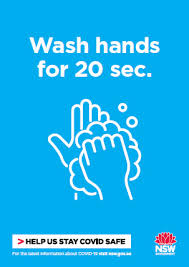 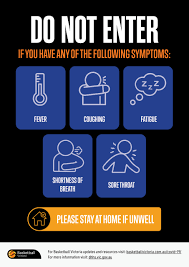 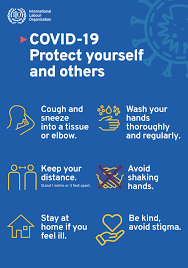 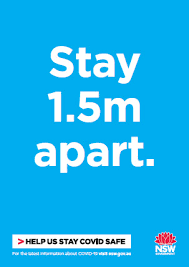 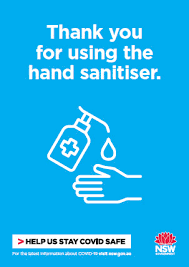 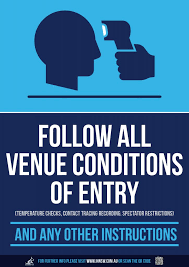 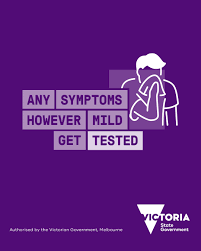 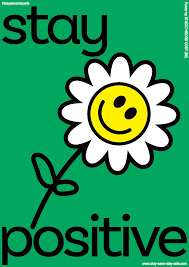 CLUB NAMEEVENT TYPEDATEDATEDATECOVID RISK MANAGEMENT COORDINATOREMAILPHONEPHONEPHONEDATE LAST REVIEWEDAction itemAction officerActionedHold meetings online if possibleEncourage social distancingSchedule riders to keep numbers at venue manageable and facilitate social distancingImplement pre entry/booking and payment for events and activities  Move activities outdoors when possibleEVENTS – additional strategiesInclude a link to the standard CovidSafe conditions of entry on event programs https://hrcav.com.au/covidsafe-conditions-of-entry-for-competitions/ Add any venue specific conditions to your program. Run a ‘No Cards’ Event OTHER/DETAILSYou must ensure all participants entering the venue comply with current public health advice re facemasksVictoria NSW SA You must ensure all participants entering the venue comply with current public health advice re facemasksVictoria NSW SA You must ensure all participants entering the venue comply with current public health advice re facemasksVictoria NSW SA Action itemAction officerActionedAdvise participants to wear facemasks in at risk situations (eg: canteen)Advise participants to provide their own maskMaintain stock of facemasks and other PPE for participants who do not have their ownMonitor use of facemasks at the event/activity in at risk situationsOTHER/DETAILSAction itemAction officerActionedPromote hand sanitising and personal hygiene measures on event website and information to participants Provide hand sanitizing stations at common areas - toilets, gate, outside event office, food areasDisplay signs and posters to encourage personal hygieneOTHER/DETAILSAction item Action officerActionedPublicise participant responsibilities if they have Covid symptoms or are a close contact of a person with Covid19 https://www.coronavirus.vic.gov.au/checklist Publicise advice that persons with Covid symptoms must not attend the event or activityInclude as a condition of entry that persons showing Covid symptoms will be required to leave the event.Have a list of volunteers/officials who can step into a role to fill a vacancy in the event that someone is unable to attend. OTHER/DETAILSIf a participant presents with symptoms consistent with COVID-19 (fever or respiratory symptoms such as cough, sore throat and shortness of breath)If a participant presents with symptoms consistent with COVID-19 (fever or respiratory symptoms such as cough, sore throat and shortness of breath)If a participant presents with symptoms consistent with COVID-19 (fever or respiratory symptoms such as cough, sore throat and shortness of breath)Action item Action officerActioned Apply the following procedures. Ensure ready access to this information. Notify the Covid Safety OfficerIsolate: Remove the person from others. If person has serious symptoms such as difficulty breathing call 000.Remove: Mild symptoms (including elevated temperature of 37.5C or higher) person required to leave venue. Advise to seek medical advice.Inform: Advise the person of their responsibilities if they have Covid symptoms https://www.coronavirus.vic.gov.au/checklist Transport: Make sure the person has transport, either to their home or to a medical facility.Clean: Any indoor or common use area where the person has been. Personal Protective Equipment (PPE) should be used when cleaning.Identify: Determine if anyone had close contact with the infected person. Close contact means anyone who has been face-to-face for at least 15 minutes with the infected person or has been in the same space as them for two hours. Notify close contacts that they may have been exposed to the virus and advise them of their responsibilities https://www.coronavirus.vic.gov.au/checklist  You must maintain the privacy of all individuals involved. Reduce the amount of time participants spend in enclosed spacesReduce the amount of time participants spend in enclosed spacesReduce the amount of time participants spend in enclosed spacesAction item Action officerActionedMove activities outside where possible. EVENTS – further actionsEvent office:Have minimal personnel in office Minimise contact with participants Use of electronic systems where possibleRun a ‘No Cards’ event – no need for riders to report to officeScoring:Post scores live on-line orSituation scoreboards outdoors – spread them outUse electronic scoring systems if possibleDressage Judging:If a penciller is required. Masks should be worn. Encourage air circulation in vehicle or boxOTHER/DETAILS:What precautions are in place where food is provided?What precautions are in place where food is provided?What precautions are in place where food is provided?Action items Action OfficerActionedFood at rallies. Avoid sharing of food.CanteenPost signs re social distancingAllow take-away only – no seatingServers to wear masks and glovesProvide a hand sanitising stationInclude Canteen vouchers in entry to limit cash paymentsFood vanPost signs re social distancingProvide a hand sanitizing station OTHER/DETAILSWhat are your strategies to address non-compliance? What are your strategies to address non-compliance? What are your strategies to address non-compliance? Action itemAction OfficerActionedGive warning/reminder by Club official/marshall/CSOEliminate from competition and request departure from venueRefusal to leave venue following identification of symptoms  – contact local police. Report deliberate non-compliance to HRCAV for handling under Complaint ProcessOTHER/DETAILSWhat Covid Safe conditions of entry will be included on your event program?What Covid Safe conditions of entry will be included on your event program?What Covid Safe conditions of entry will be included on your event program?Action itemAction officerActioned  Include a link to HRCAV standard conditions of entry of entry on program   Publicise other Event specific conditions (example)no cards event no camping / restrictionselectronic live scoreboard OTHER / DETAILS Have you checked with the venue owner/manager to determine specific venue requirements? DetailsHave you checked with the venue owner/manager to determine specific venue requirements? DetailsHave you checked with the venue owner/manager to determine specific venue requirements? DetailsAction itemAction officerActionedActionedCheck with venue owner. Some venues may have requirements in place 6.21 VENUE SPECIFIC REQUIREMENTS LISTED BELOW